Здравствуйте, дорогие ребята и уважаемые взрослые!Сегодня у нас заключительное занятие по математике в этом учебном году. Мы предлагаем вам прогуляться вместе к лесной речке с парой друзей –Машей и Витей. 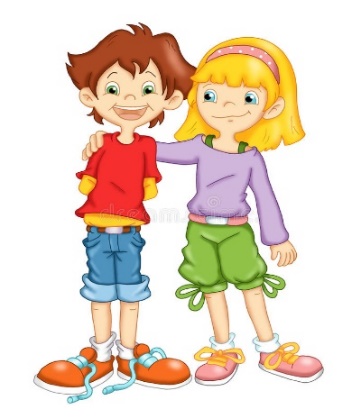 Во время прогулки, дети решали задачки. Сможете тоже их решить?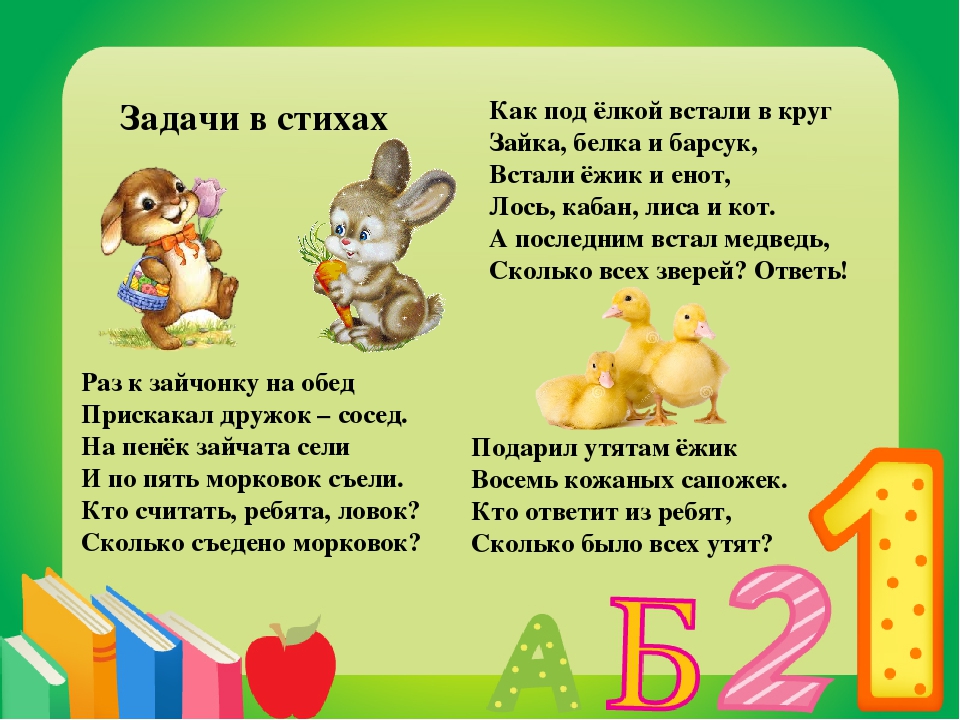 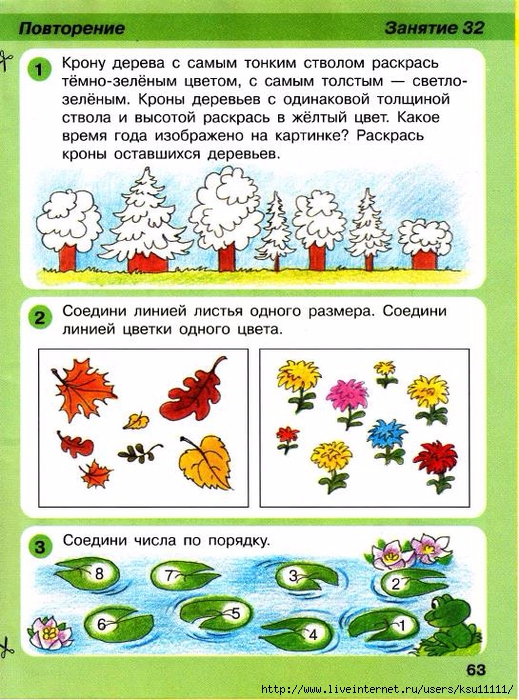 Когда дети гуляли по лесу, они видели грибы и встретили двух грибников (кто это?) Внимательно посмотри и ответь: сколько боровиков (белых грибов) насчитали ребята?Одноклассники — источник видео4230 мар 2020пение птиц голоса лесаборовиков было 8